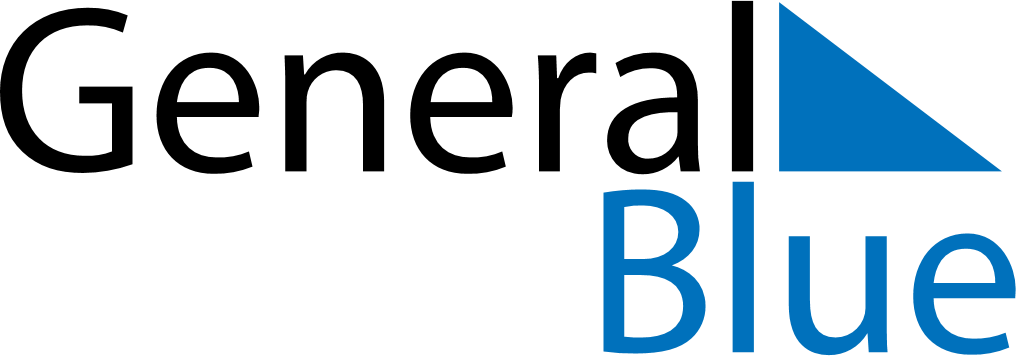 March 2027March 2027March 2027March 2027South AfricaSouth AfricaSouth AfricaSundayMondayTuesdayWednesdayThursdayFridayFridaySaturday1234556789101112121314151617181919202122232425262627Human Rights DayPublic HolidayGood FridayGood Friday28293031Easter SundayFamily Day